ОглавлениеВведение	31.	Восприятие коррупции как явления в обществе. Оценка уровня коррупции в регионе.	42.	Бытовая коррупция. Уровень коррумпированности различных государственных структур в представлении населения.	73.	Отношение жителей области к участникам коррупционной ситуации. Личная вовлечённость в коррупционные процессы.	94.	Борьба с коррупцией: информированность населения.	13Выводы	16ПРИЛОЖЕНИЕ	24ВведениеЦель исследования: изучить оценку населением области уровня бытовой коррупции в регионе.Задачи исследования:Восприятие коррупции как явления в обществе. Оценка уровня коррупции в регионе.Бытовая коррупция. Уровень коррумпированности различных государственных структур в представлении населения.Личная вовлечённость в коррупционные процессы.Информированность о мерах по предупреждению коррупции. Метод проведения исследования: стандартизированное интервью по месту жительства респондента. Объем выборки по Ульяновской области – 1100 человек, выборка репрезентативная, квотная. Квотируемые признаки – пол и возраст.  Структура выборки представлена в Таблице А.Таблица А (чел)Ошибка репрезентативности не превышает 3%Полевой этап: 30.09.15. – 14.10.15.Восприятие коррупции как явления в обществе. Оценка уровня коррупции в регионе.Оценивая уровень коррупции в регионе, 42% опрошенных определили его как высокий (прежде всего, люди среднего возраста, с доходом более 15000 руб. в месяц (Приложение, таблица 1.1)), 33% - средний и 4%- низкий (таблица 1). Причём, 39% респондентов уверены, что объём коррупционных явлений в области в настоящее время не меняется, 23% - считают, что коррупция растёт, и только 8% - замечают снижение уровня коррупции в области (таблица 2). Сравнение полученных результатов с данными социологического исследования, проведённого в ноябре 2014г., показывает, что, существенных изменений общественного мнения по данной проблеме за прошедший год не наблюдается. Отметим лишь некоторое снижение уровня пессимизма относительно динамики уровня коррупции в регионе. В частности снизилось число респондентов, уверенных, что уровень коррупции в настоящее время растёт. Таблица 1КАК ВЫ СЧИТАЕТЕ, СЕГОДНЯ УРОВЕНЬ КОРРУПЦИИ В НАШЕМ РЕГИОНЕ ВЫСОКИЙ ИЛИ НИЗКИЙ?, в %Таблица 2ПО ВАШЕМУ МНЕНИЮ, В НАСТОЯЩЕЕ ВРЕМЯ УРОВЕНЬ КОРРУПЦИИ В УЛЬЯНОВСКОЙ ОБЛАСТИ СНИЖАЕТСЯ ИЛИ ПОВЫШАЕТСЯ?, в % Отметим тот факт, что 24% опрошенных уверены в допустимости (всегда или в некоторых случаях) неофициальной платы должностному лицу за оказание той или иной услуги (таблица 3). Не согласны с этим 73% респондентов. За прошедший год отмечается положительная динамика по данному показателю: немного возросло число сторонников мнения о недопустимости взяточничества (+5%). Таблица 3С КАКИМ ИЗ СЛЕДУЮЩИХ СУЖДЕНИЙ ВЫ СОГЛАСНЫ В БОЛЬШЕЙ СТЕПЕНИ?, в %Как население региона воспринимает явление коррупции?«Спусковым механизмом» коррупционных отношений, по мнению населения, является принуждение к коррупционным действиям со стороны чиновников, проще говоря, вымогательство – об этом говорили 67% опрошенных (таблица 4). Особенно много сторонников данной точки зрения среди людей старшего возраста, пенсионеров, людей с высоким уровнем дохода (Приложение, таблица 4.1).  За прошедший год данное мнение стало распространённее (+5%). Примерно каждый пятый респондент (22%) подчеркивал укоренённость коррупции в качестве нормы современной жизни в сознании населения. О высокой эффективности коррупционных действий по сравнению с законными путями решения проблем заявили 6% опрошенных, ссылаясь на то, что коррупционные механизмы позволяют быстро и эффективно решать вопросы при обращении в государственные учреждения. Отметим, что с ноября прошлого года сторонников данного мнения стало почти в 2 раза меньше.Таблица 4С ВАШЕЙ ТОЧКИ ЗРЕНИЯ КОРРУПЦИЯ В СОВРЕМЕННОМ РОССИЙСКОМ ОБЩЕСТВЕ – ЭТО … , в %По мнению большинства участников исследования (59%) основной причиной коррупции является недостаточно строгий контроль действий чиновников, их доходов и расходов (таблица 5). Также предпосылкой для возникновения коррупционных проявлений, по мнению респондентов, является неадекватность наказания за факты коррупции (49%). Достаточно часто встречаемые мнения о причине коррупции – это отсутствие общественного контроля (33%), несовершенство судебной системы (31%), низкие заработные платы работников бюджетной сферы (27%).Таблица 5В ЧЁМ, ПО ВАШЕМУ МНЕНИЮ, ПРИЧИНЫ КОРРУПЦИИ?Бытовая коррупция. Уровень коррумпированности различных государственных структур в представлении населения.Если говорить о том, где чаще всего граждане сталкиваются с коррупцией, то ситуация следующая. «Лидирующие» позиции по распространенности бытовой коррупции сохраняют ГИБДД (44%), медицина (43%),  высшие и средние специальные учебные заведения (35%) (таблица 6). Однако, как показывают результаты исследования, распространённость коррупционных проявлений среди сотрудников ГИБДД и в высших и средних специальных учебных заведениях за прошедший год немного снизилась (на 10% и 6% соответственно). От 21% до 23% респондентов отнесли к объектам проявления бытовой коррупции местные органы власти, правоохранительные органы, военкоматы. Результаты исследования показывают, что в общественном мнении населения региона стало заметно популярнее мнение о распространённости коррупции в местных и региональных органах власти (на 8% и 6% соответственно).Таблица 6КАК ВЫ СЧИТАЕТЕ, СРЕДИ ДОЛЖНОСТНЫХ ЛИЦ КАКИХ СЛУЖБ, ОРГАНИЗАЦИЙ, УЧРЕЖДЕНИЙ ЧАЩЕ ВСТРЕЧАЕТСЯ КОРРУПЦИЯ?, в %Личная вовлечённость в коррупционные процессы.Примерно каждый четвёртый респондент признаёт, что ему доводилось давать взятки должностным лицам (таблица 7). Можно предположить, что в действительности имеющих соответствующий опыт наверняка больше: кто-то забыл, кто-то не готов запросто признаться незнакомому человеку (интервьюеру) в совершении наказуемого деяния. За прошедший год динамики по данному показателю не наблюдается.В разрезе социально-демографических групп больше о личном опыте дачи взятки сообщили люди среднего возраста, с высшим образованием, работающие, с доходом более 15000 руб. в месяц (Приложение, таблица 7.1).Таблица 7ПРИХОДИЛОСЬ ЛИ ВАМ ИЛИ ЧЛЕНАМ ВАШЕЙ СЕМЬИ НЕОФИЦИАЛЬНО ВЫПЛАЧИВАТЬ ДЕНЕЖНОЕ ВОЗНАГРАЖДЕНИЕ ДОЛЖНОСТНОМУ ЛИЦУ ПРИ РЕШЕНИИ КАКИХ-ЛИБО ВОПРОСОВ?, в %Причины, подтолкнувшие граждан к даче взятки, следующие (таблица 8). Это, прежде всего, усталость от проволочек чиновников (34%). Также имеет место желание добиться благосклонности или более качественной работы со стороны должностного лица (28%), отсутствие времени или возможностей для решения проблемы законным путем (27%), распространённость взяток (25%) (таблица 8). Отметим, что сторонников мнения «все дают взятку, так принято» в сравнении с прошлым годом стало существенно больше (на 18%). Таблица 8ЧТО ЯВИЛОСЬ ПРИЧИНОЙ, ПОДТОЛКНУВШЕЙ ВАС ДАТЬ ВЗЯТКУ ДОЛЖНОСТНОМУ ЛИЦУ?Личный опыт жителей области также подтверждает приведённые выше результаты о распространённости бытовой коррупции. Чаще всего участники исследования давали взятку в медучреждениях при получении бесплатной медицинской помощи (45%), при обращении по тем или иным вопросам к сотрудникам ГИБДД (28%), а также при поступлении в ВУЗ, сдаче экзаменов и т.п. (18%) (таблица 9). Каждый десятый неофициально платил должностным лицам в дошкольных учреждениях (поступление, обслуживание), в школах (в том числе выплата «взносов», «благодарностей»).Анализ ответов респондентов показывает, что, в сравнении с прошлым годом, несколько больше стали брать взятки медицинские работники, меньше – сотрудники ГИБДД.Таблица 9В КАКОЙ СИТУАЦИИ ВАМ ИЛИ ВАШИМ БЛИЗКИМ ПРИХОДИЛОСЬ ДАВАТЬ ВЗЯТКУ?, в %Результаты исследования показывают, что далеко не всегда инициатором коррупционной ситуации является государственный служащий. При том, что 26% респондентов давали взятку должностному лицу, с ситуацией, когда чиновник ожидал денежного вознаграждения за услугу, сталкивались несколько меньше – 19% (таблица 10). Т.е. получается, что потребители услуг сами готовы дать взятку («отблагодарить») за быстрое и качественное предоставление той или иной услуги (в нашей выборке 16% опрошенных, которые не сталкивались с ситуацией ожидания взятки со стороны должностного лица, всё же признались в даче взятки). Динамика по данному показателю несущественна.Таблица 10СТАЛКИВАЛИСЬ ЛИ ВЫ ЛИЧНО ЗА ПОСЛЕДНИЙ ГОД С ТЕМ, ЧТО КАКОЙ-НИБУДЬ ГОСУДАРСТВЕННЫЙ СЛУЖАЩИЙ (ДОЛЖНОСТНОЕ ЛИЦО) ПРОСИЛ ИЛИ ОЖИДАЛ ОТ ВАС НЕОФИЦИАЛЬНУЮ ПЛАТУ, УСЛУГУ ЗА СВОЮ РАБОТУ?, в %Впрочем, и тех, кто, по их словам, взяток не давал, подобная перспектива шокирует далеко не всегда: половина участников исследования (49% от общей выборки) говорят, что допускают для себя возможность дать взятку должностному лицу (таблица 11). Анализ ответов социально-демографических групп показывает, что данная позиция больше распространена среди молодых людей, с высшим образованием, работающих, с доходом более 15000 руб. в месяц (Приложение, таблица 11.1).Исключают для себя подобную возможность (во всяком случают, декларируют это) 42% опрошенных.Динамики по данному показателю не зафиксировано.Таблица 11Вы допускаете или исключаете, что в какой-либо ситуации дадите взятку должностному лицу?, в %Борьба с коррупцией: информированность населения.Уровень информированности населения региона о мерах по борьбе с коррупцией за прошедший год  не изменился. Как и в ноябре 2014 г. большая часть населения (70%) не имеет достаточно информации о предпринимаемых в регионе мерах по преодолению взяточничества (таблица 12). Таблица 12ВЫ ИМЕЕТЕ ДОСТАТОЧНО ИЛИ НЕДОСТАТОЧНО ИНФОРМАЦИИ О МЕРАХ ПО БОРЬБЕ С КОРРУПЦИЕЙ В УЛЬЯНОВСКОЙ ОБЛАСТИ?, в %Наиболее эффективными мерами по предупреждению коррупции участники исследования считают ужесточение уголовной ответственности за коррупционные преступления (64%), контроль за доходами и расходами государственных и муниципальных служащих (38%), изменение законов с целью исключения возможностей для фактов коррупции (36%), увольнение государственных служащих, замешанных в фактах коррупции (35%) (таблица 13). Таблица 13КАКИЕ ИЗ СЛЕДУЮЩИХ МЕР ПРЕДУПРЕЖДЕНИЯ КОРРУПЦИИ ВЫ СЧИТАЕТЕ НАИБОЛЕЕ ЭФФЕКТИВНЫМИ?, в %Знают о том, куда можно обратиться по поводу коррупционных фактов 35% респондентов, заметно больше (63%) не имеют представления о том, кто может помочь в подобной ситуации (таблица 14). За прошедший год динамика по данному показателю несущественная.Среди отдельных социально-демографических групп выше информированность по данному вопросу среди мужчин, с высшим образованием, с доходом выше 15000 руб. в месяц (Приложение, таблица 14.1).Таблица 14ЗНАЕТЕ ЛИ ВЫ К КОМУ ОБРАТИТЬСЯ ПО ПОВОДУ КОРРУПЦИОННЫХ ФАКТОВ В ГОСУДАРСТВЕННОМ УЧРЕЖДЕНИИ?, в %Ещё меньше жителей региона имеют опыт обращения в соответствующие органы для информирования о фактах коррупции – 2% респондентов (таблица 15). И даже те, кто обратился, далеко не всегда уверены, что коррупционеры понесли достойное наказание (таблица 16).Таблица 15Имеется ли у вас опыт обращения в уполномоченные органы с целью предоставления информации о фактах коррупции?, %Таблица 16КАКОВ БЫЛ РЕЗУЛЬТАТ ВАШЕГО ОБРАЩЕНИЯ?, %ВыводыРезультаты исследования показывают, что, как и год назад, проблема коррупции актуальна для населения региона. Так, 42% опрошенных считают, что коррупция в области – очень распространённое явление (диагр. 1). Противоположной точки зрения придерживаются лишь 4% респондентов.Диагр. 1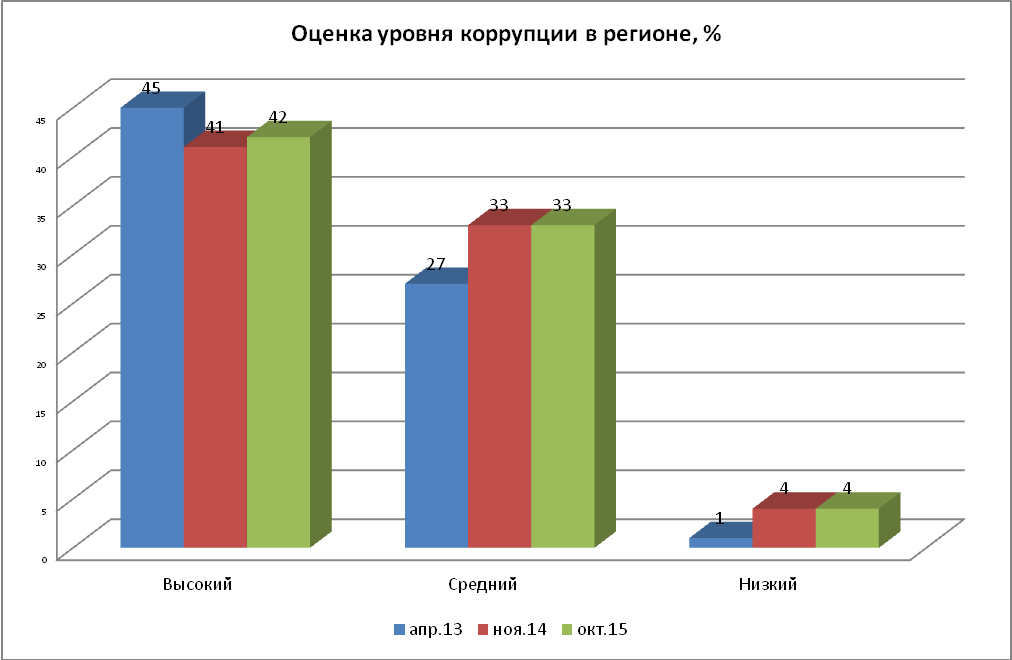 Достаточно стабильно мнение о тенденциях изменения уровня коррупции (диагр. 2). В частности, 39% респондентов уверены, что в настоящее время уровень коррупции в регионе не меняется, 23% - говорят о его росте.  Диагр. 2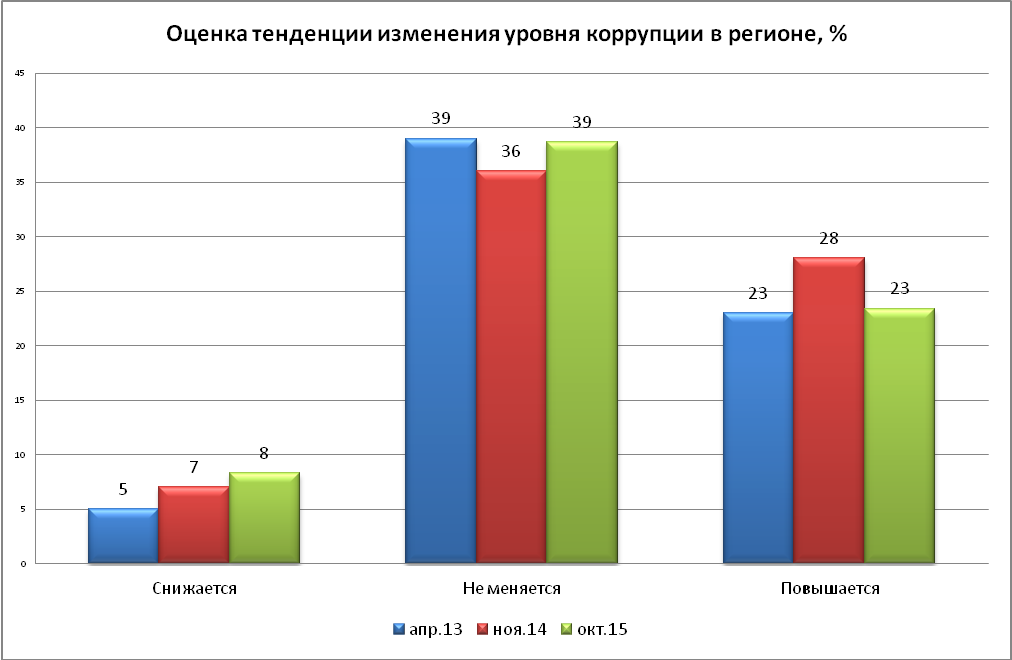 Кроме того, сохраняется негативная оценка коррупции как явления. Большинство опрошенных считают коррупцию вымогательством со стороны чиновников (67%) (диагр. 3). Причём, за прошедший год сторонников данного мнения стало больше. Для каждого пятого участника исследования коррупция - норма современной жизни.  Диагр. 3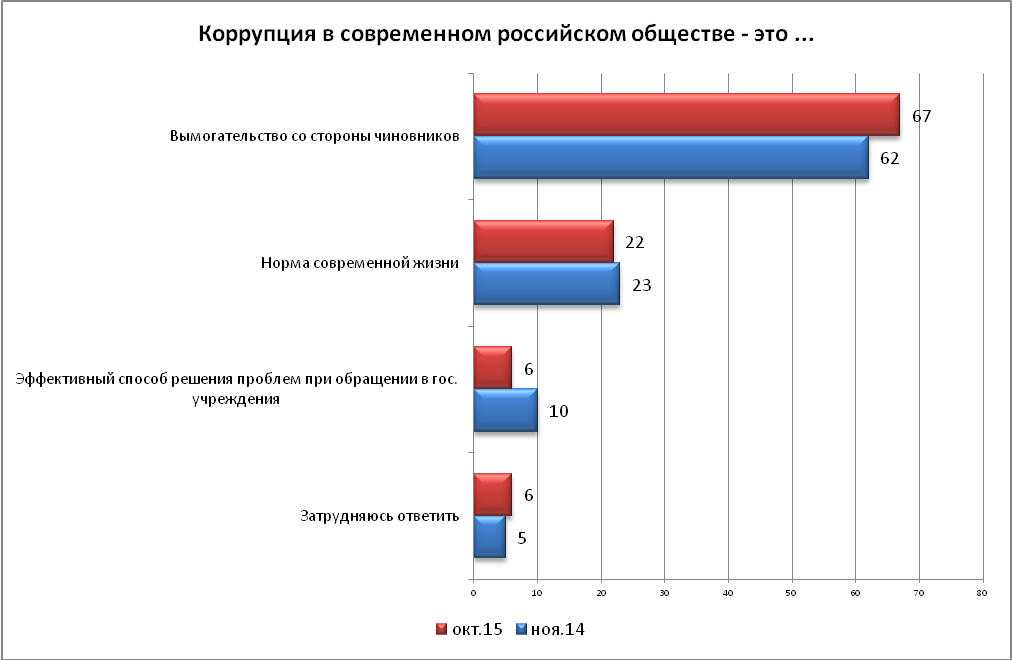 Большинство участников исследования (73%) считают неофициальную плату чиновникам за ту или иную услугу недопустимой, но 24% - придерживаются противоположной точки зрения. По мнению большинства участников исследования, основной причиной коррупции является недостаточно строгий контроль за действиями чиновников, их доходами и расходами (59%), а также неадекватность наказания за факты коррупции (49%).Наиболее коррумпированными, с точки зрения жителей области, являются ГИБДД (44%), медицинские учреждения (43%), ВУЗы и средние специальные учебные заведения (35%), местные органы власти (23%), правоохранительные органы (22%), военкоматы (21%) (диагр. 4). Однако, как показывают результаты исследования, распространённость коррупционных проявлений среди сотрудников ГИБДД и в высших и средних специальных учебных заведениях за прошедший год немного снизилась (на 10% и 6% соответственно).Диагр. 4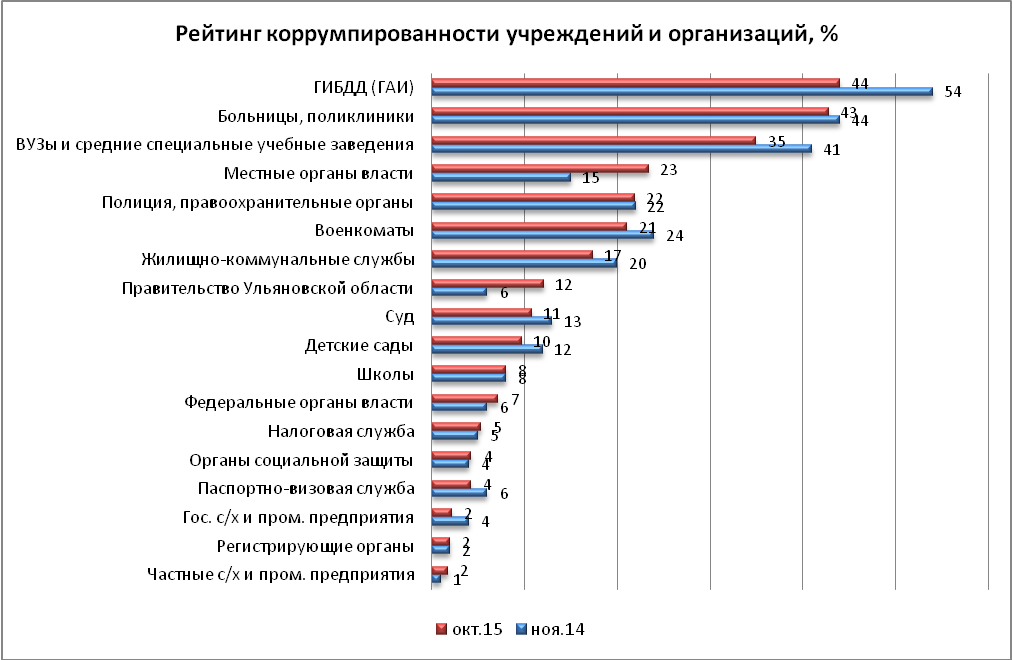 Как и год назад, 26% участников исследования признались, что давали взятку должностным лицам              (диагр. 5). Диагр. 5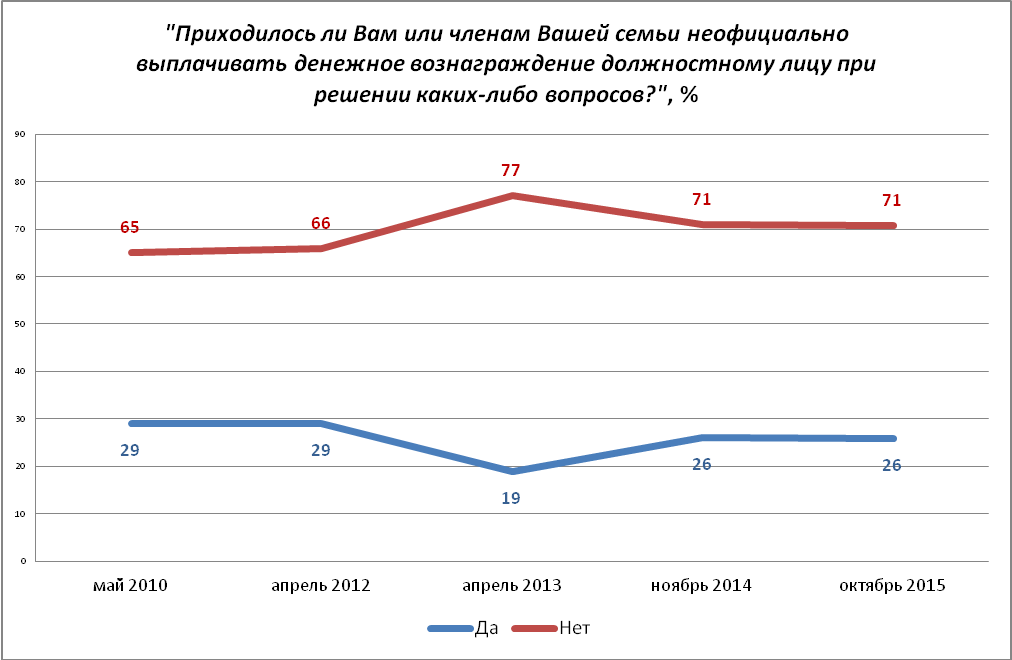 Среди причин, подтолкнувших граждан к даче взятки, лидирует усталость от проволочек чиновников (34%). Чаще всего участники исследования неофициально платили должностным лицам в медучреждениях при получении бесплатной медицинской помощи (45%), при обращении по тем или иным вопросам к сотрудникам ГИБДД (28%), а также при поступлении в ВУЗ, сдаче экзаменов и т.п. (18%).                                 Результаты опроса жителей области показывают, что в сравнении с прошлым годом, несколько больше стали брать взятки медицинские работники, меньше – сотрудники ГИБДД.Информация о мерах по борьбе с коррупцией оценивается жителями региона скорее как недостаточная (70%). Большинство (63%) не имеют представления о том, куда нужно обратиться по поводу фактов коррупции. Опыт подобных обращений минимален (2%). Диагр. 6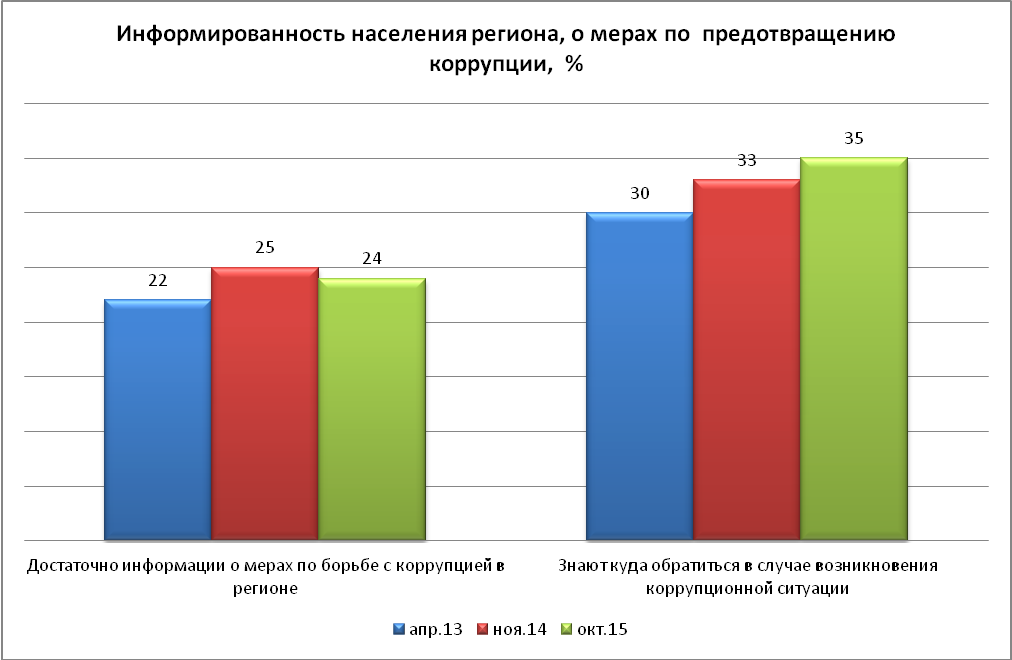 Наиболее эффективной мерой по предупреждению коррупции участники исследования считают ужесточение уголовной ответственности за коррупционные преступления (диагр. 7).Диагр. 7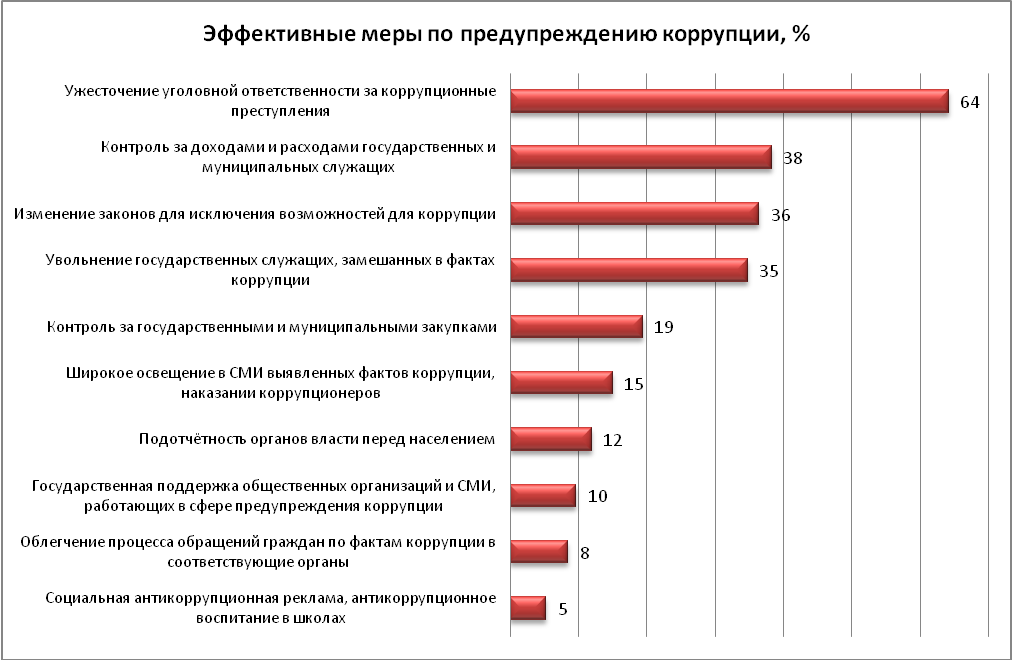 ПРИЛОЖЕНИЕ ЗНАЧИМЫЕ РАЗЛИЧИЯ В ОТВЕТАХ СОЦИАЛЬНО-ДЕМОГРАФИЧЕСКИХ ГРУППТаблица 1.1КАК ВЫ СЧИТАЕТЕ, СЕГОДНЯ УРОВЕНЬ КОРРУПЦИИ В НАШЕМ РЕГИОНЕ ВЫСОКИЙ ИЛИ НИЗКИЙ?Таблица 2.1ПО ВАШЕМУ МНЕНИЮ, В НАСТОЯЩЕЕ ВРЕМЯ УРОВЕНЬ КОРРУПЦИИ В УЛЬЯНОВСКОЙ ОБЛАСТИ СНИЖАЕТСЯ ИЛИ ПОВЫШАЕТСЯ?Таблица 3.1С КАКИМ ИЗ СЛЕДУЮЩИХ СУЖДЕНИЙ ВЫ СОГЛАСНЫ В БОЛЬШЕЙ СТЕПЕНИ?Таблица 4.1С ВАШЕЙ ТОЧКИ ЗРЕНИЯ КОРРУПЦИЯ В СОВРЕМЕННОМ РОССИЙСКОМ ОБЩЕСТВЕ - ЭТО …Таблица 7.1ПРИХОДИЛОСЬ ЛИ ВАМ ИЛИ ЧЛЕНАМ ВАШЕЙ СЕМЬИ НЕОФИЦИАЛЬНО ВЫПЛАЧИВАТЬ ДЕНЕЖНОЕ ВОЗНАГРАЖДЕНИЕ ДОЛЖНОСТНОМУ ЛИЦУ ПРИ РЕШЕНИИ КАКИХ-ЛИБО ВОПРОСОВ?Таблица 10.1СТАЛКИВАЛИСЬ ЛИ ВЫ ЛИЧНО ЗА ПОСЛЕДНИЙ ГОД С ТЕМ, ЧТО КАКОЙ-НИБУДЬ ГОСУДАРСТВЕННЫЙ СЛУЖАЩИЙ (ДОЛЖНОСТНОЕ ЛИЦО) ПРОСИЛ ИЛИ ОЖИДАЛ ОТ ВАС НЕОФИЦИАЛЬНУЮ ПЛАТУ, УСЛУГУ ЗА СВОЮ РАБОТУ?Таблица 11.1ВЫ ДОПУСКАЕТЕ ИЛИ ИСКЛЮЧАЕТЕ, ЧТО В КАКОЙ-ЛИБО СИТУАЦИИ ДАДИТЕ ВЗЯТКУ ДОЛЖНОСТНОМУ ЛИЦУ?Таблица 12.1ВЫ ИМЕЕТЕ ДОСТАТОЧНО ИЛИ НЕДОСТАТОЧНО ИНФОРМАЦИИ О МЕРАХ ПО БОРЬБЕ С КОРРУПЦИЕЙ В УЛЬЯНОВСКОЙ ОБЛАСТИ?Таблица 14.1ЗНАЕТЕ ЛИ ВЫ К КОМУ ОБРАТИТЬСЯ ПО ПОВОДУ КОРРУПЦИОННЫХ ФАКТОВ В ГОСУДАРСТВЕННОМ УЧРЕЖДЕНИИ?Возрастная группаВозрастная группаВозрастная группаИтого18-3435-5455 и старшеИтогоПолМужской167182143492ПолЖенский158208242608ИтогоИтого3253903851100Апрель 2013Ноябрь 2014Октябрь 2015Высокий454142Средний273333Низкий144Затрудняюсь ответить272322Апрель 2013Ноябрь 2014Октябрь 2015Снижается578Не меняется393639Повышается232823Затрудняюсь ответить342830Апрель 2013Ноябрь 2014Октябрь 2015Недопустимо неофициально платить должностному лицу за оказание той или иной услуги676873В некоторых случаях допустимо неофициально заплатить должностному лицу за оказание той или иной услуги151614Любой вопрос при желании можно уладить неофициальным способом111310Затрудняюсь ответить743Апрель 2013Ноябрь 2014Октябрь 2015Эффективный способ решения проблем при обращении в государственные учреждения11106Норма современной жизни222322Вымогательство со стороны чиновников586267Затрудняюсь ответить956Ноябрь 2014Октябрь 2015Недостаточно строгий контроль за действиями чиновников, их доходами и расходами6059Неадекватность наказания за факты коррупции5149Отсутствие общественного контроля2733Несовершенство судебной системы3231Низкие заработные платы работников бюджетной сферы2327Низкий уровень культуры у населения1719Возможность принятия единоличного решения должностными лицами, свобода принятия решений1316Национальные традиции, менталитет1914Неразвитость гражданского общества1414Неразвитая экономика1211Затрудняюсь ответить23Апрель 2013Апрель 2013Ноябрь 2014Ноябрь 2014Октябрь 2015Октябрь 2015Ранг%Ранг%Ранг%ГИБДД (ГАИ)149154144Больницы, поликлиники334244243ВУЗы и средние специальные учебные заведения238341335Местные органы власти (мэрия, администрация района, администрация поселения)714715423Полиция, правоохранительные органы623522522Военкоматы425424621Жилищно-коммунальные службы524620717Правительство Ульяновской области (региональные органы власти)126116812Суд714813911Дошкольные образовательные учреждения (детские сады)9121010Школы108108118Федеральные органы власти99116127Налоговая служба117145135Органы социальной защиты142154144Паспортно-визовая служба (федеральная миграционная служба)126116144Государственные сельскохозяйственные и промышленные предприятия142154162Регистрирующие органы (ЗАГС, регистрация имущественных отношений и т.п.)142172162Частные сельскохозяйственные и промышленные предприятия171181162Никаких010Затрудняюсь ответить211215Апрель 2013Ноябрь 2014Октябрь 2015Да192626Нет777171Затрудняюсь ответить433Ноябрь 2014Октябрь 2015Устал от проволочек со стороны должностного лица (он сам вымогал взятку)3034Желание добиться благосклонности или более качественной работы со стороны должностного лица3428Отсутствие времени или возможностей для решения проблемы законным путем4627Потому что все дают взятку, так принято725Затрудняюсь ответить12Ноябрь 2014Октябрь 2015При получении бесплатной медицинской помощи в поликлинике (анализы, прием у врача и т.п.), в больнице (серьезное лечение, операция, нормальное обслуживание и т.п.)3845Для урегулирования ситуации с автоинспекцией (получение прав, техосмотр, нарушение правил дорожного движения и т.п.)3728В ВУЗе: поступить, перевестись из одного вуза в другой, экзамены и зачеты, диплом и т. п2018В дошкольном учреждении (поступление, обслуживание и т.п.)109В школе: поступить в нужную школу и успешно ее окончить, обучение, «взносы», «благодарности» и т.п.79Операции с земельным участком: приобрести (для дачи или ведения своего хозяйства и(или) оформить право на него)47На работе: получить нужную или обеспечить продвижение по службе35При получении услуги по ремонту, эксплуатации жилья у муниципальных служб по эксплуатации (ДЭЗ и пр.)35При обращении в суд54Операции с недвижимостью: получить и (или) оформить юридическое право на нее, приватизация и т.п.24При получении регистрации по месту жительства, паспорта или заграничного паспорта и т.п.13При решении проблем в связи с призывом на военную службу32При обращении за помощью и защитой в полицию31При оформлении и пересчёте социальных выплат, пенсий10Затрудняюсь ответить33Апрель 2013Ноябрь 2014Октябрь 2015Сталкивался (-ась)162019Не сталкивался (-ась)837981Затрудняюсь ответить211Апрель 2012Ноябрь 2014Октябрь 2015Допускаю554749Исключаю344442Затрудняюсь ответить1199Апрель 2013Ноябрь 2014Октябрь 2015Достаточно222524Затрудняюсь ответить956Не достаточно697170Ноябрь 2014Октябрь 2015Ужесточение уголовной ответственности за коррупционные преступления5864Контроль за доходами и расходами государственных и муниципальных служащих3838Изменение законов для исключения возможностей для коррупции3436Увольнение государственных служащих, замешанных в фактах коррупции3435Контроль за государственными и муниципальными закупками1719Широкое освещение в СМИ выявленных фактов коррупции, наказании коррупционеров1515Подотчётность органов власти перед населением1412Государственная поддержка общественных организаций и СМИ, работающих в сфере предупреждения коррупции710Облегчение процесса обращений граждан по фактам коррупции в соответствующие органы68Социальная антикоррупционная реклама, антикоррупционное воспитание в школах65Никакие43Затрудняюсь ответить43Апрель 2013Ноябрь 2014Октябрь 2015Да303335Нет656663Затрудняюсь ответить512Ноябрь 2014Октябрь 2015Да32Нет9798Ноябрь 2014Октябрь 2015Положительный, коррупционеры понесли достойное наказание4232Пока результата нет, вопрос находится на рассмотрении85Отрицательный, коррупционеры не понесли достойное наказание5058Затрудняюсь ответить05В целом по выборкеВозрастная группаВозрастная группаВозрастная группаРод занятийРод занятийРод занятийРод занятийДоход на одного члена семьиДоход на одного члена семьиДоход на одного члена семьиВ целом по выборке18-3435-5455 и старшеРаботаюУчусьНе работаюНа пенсииМенее 7000 руб.7000-15000 руб.15000 руб. и более руб.Высокий4240463945213939453953Средний3242302834593226293432Низкий45344854442Затрудняюсь ответить2214222917132531222413В целом по выборкеПолПолРод занятийРод занятийРод занятийРод занятийДоход на одного члена семьиДоход на одного члена семьиДоход на одного члена семьиВ целом по выборкеМужскойМужскойРаботаюУчусьНе работаюНа пенсииМенее 7000 руб.7000-15000 руб.15000 руб. и более руб.Снижается81168188810713Не меняется39423641363734353943Повышается23222525232021222326Затрудняюсь ответить30263325233537333118В целом по выборкеРод занятийРод занятийРод занятийРод занятийВ целом по выборкеРаботаюУчусьНе работаюНа пенсииНедопустимо неофициально платить должностному лицу за оказание той или иной услуги7373676277В некоторых случаях допустимо неофициально заплатить должностному лицу за оказание той или иной услуги1413182511Любой вопрос при желании можно уладить неофициальным способом101113129Затрудняюсь ответить32313В целом по выборкеВозрастная группаВозрастная группаВозрастная группаРод занятий Род занятий Род занятий Род занятий Доход на одного члена семьиДоход на одного члена семьиДоход на одного члена семьиВ целом по выборке18-3435-5455 и старшеРаботаюУчусьНе работаюНа пенсииМенее 7000 руб.7000-15000 руб.15000 руб. и более руб.Эффективный способ решения проблем при обращении в гос. учреждения610738583957Норма современной жизни2228211723362516252117Вымогательство со стороны чиновников6758677365546274586875Затрудняюсь ответить64574537741В целом по выборкеВозрастная группаВозрастная группаВозрастная группаОбразованиеОбразованиеОбразованиеОбразованиеРод занятийРод занятийРод занятийРод занятийДоход на одного члена семьиДоход на одного члена семьиДоход на одного члена семьиВ целом по выборке18-3435-5455 и старшеНеполное среднееСреднее общееСреднее специальноеВысшееРаботаюУчусьНе работаюНа пенсииМенее 7000 руб.7000-15000 руб.15000 руб. и более руб.Да26293118219293032102417232439Нет716668788978686666797280747355Затрудняюсь ответить3524933431054336В целом по выборкеВозрастная группаВозрастная группаВозрастная группаРод занятийРод занятийРод занятийРод занятийДоход на одного члена семьиДоход на одного члена семьиДоход на одного члена семьиВ целом по выборке18-3435-5455 и старшеРаботаюУчусьНе работаюНа пенсииМенее 7000 руб.7000-15000 руб.15000 руб. и более руб.Сталкивался (-ась)1926171422181712191729Не сталкивался (-ась)8174828577828287808370Затрудняюсь ответить1111111011В целом по выборкеВозрастная группаВозрастная группаВозрастная группаОбразованиеОбразованиеОбразованиеОбразованиеРод занятийРод занятийРод занятийРод занятийДоход на одного члена семьиДоход на одного члена семьиДоход на одного члена семьиВ целом по выборке18-3435-5455 и старшеНеполное среднееСреднее общееСреднее специальноеВысшееРаботаюУчусьНе работаюНа пенсиименее 7000 руб.7000-15000 руб.15000 руб. и болееДопускаю495652392041505654494738514658Исключаю423637537250413435444556354635Затрудняюсь ответить98118910810118861397В целом по выборкеВозрастная группаВозрастная группаВозрастная группаОбразованиеОбразованиеОбразованиеОбразованиеРод занятийРод занятийРод занятийРод занятийВ целом по выборке18-3435-5455 и старшеНеполное среднееСреднее общееСреднее специальноеВысшееРаботаюУчусьНе работаюНа пенсииДостаточно243023201118213226332020Затрудняюсь ответить666711107351098Не достаточно706472737872726569567172В целом по выборкеПолПолОбразованиеОбразованиеОбразованиеОбразованиеРод занятийРод занятийРод занятийРод занятийДоход на одного члена семьиДоход на одного члена семьиДоход на одного члена семьиВ целом по выборкеМужскойЖенскийНеполное среднееСреднее общееСреднее специальноеВысшееРаботаюУчусьНе работаюНа пенсиименее 7000 руб.7000-15000 руб.15000 руб. и болееДа3541292625334639282630213543Нет6356697474655159727066756256Затрудняюсь ответить23202232043321